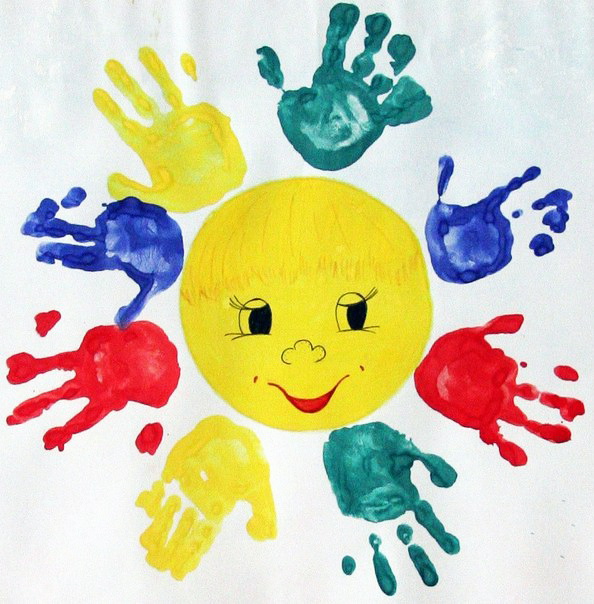 Конспект ННОД  с использованием нетрадиционных техник рисования «Весёлые ладошки»Подготовила: Погорелова Ксения Юрьевна
Возрастная группа:  первая младшая группа.Форма организации: подгрупповаяПриоритетная образовательная область: «Художественно-эстетическое развитие»,Интеграция образовательных областей: «Социально-коммуникативное развитие», «Познавательное развитие», «Речевое развитие», « Физическое развитие».Виды детской деятельности: игровая, коммуникативная, двигательная,  восприятие художественной литературы.
Цель: Познакомить детей с техникой нетрадиционного рисования – «рисование ладошками» и «рисование пальчиками». Вызывать эмоционально положительный откликПоддерживать интерес к рисованию ладошками и пальчиками.Задачи:Образовательные: Учить передавать образ солнца, первых цветов их строение и формуиспользуя ладони рук. Закреплять знание цветов (зелёного, жёлтого).Воспитательные: Воспитывать аккуратность. Воспитывать бережное отношение к природе.Развивающие: Развивать творческое воображение, внимание, мелкую моторику икоординацию движения рук. Развивать мелкую моторику рук с помощью рисования пальчиками.Целевые ориентиры: умеет  передавать образ солнца, первых цветов их строение и формуиспользуя ладони рук. Материал и оборудование:Картинки «Весна», проектор, лист ватмана на нем нарисована весенняя полянка со стебельками и листочками; краски – жёлтая, белая; иллюстрации солнышка, цветов и работы выполненные ладошками ранее; салфетки, фартуки, полотенца.Ход ННОД.1.Вводная часть (мотивация).Организационный момент.              Воспитатель: (Дети рассматривают картинки «Весна»)Ребята наступило прекрасное время года весна. Вся природа просыпается от долгого сна. Что у нас происходит весной?(Дети отвечают)Ярче и теплее светит солнышко, растаял снег, появляются сосульки, бегут ручьи и появляется травка и первые цветы подснежники. Кто из вас знает, как называются эти цветы? Прилетают птицы и просыпаются насекомые.Ребята и сегодня к нам прилетела бабочка, вот с таким письмом, тут написано что сегодня «Праздник ладошек» и про это мы совсем забыли – давайте будем исправляться!Покажите крошки мне свои ладошки. Какие они красивые и умелые и что же умеют наши ладошки.2.Основная часть (содержательная, деятельная).Совместная продуктивная деятельностьИгра «Что умеют наши ладошки?»(Воспитатель задаёт детям вопросы.  Дети показывают ответы ладошками.)Воспитатель:Что делают ручки, когда мы встречаемся?Что делают ручки, когда мы прощаемся?А если оленя хотим показать?А если как зайка хотим поскакать?А воду ладошками как набирают?А как на дудочке играют?А в двери ладошкой как будем стучать?А как показать если нужно молчать?А как будем строго мы пальцем грозить?А как можно ладошкой себя похвалить?Молодцы! Весёлая вышла игра.(Рассматривают картинку на слайде «Весенняя полянка»)Ребята обратите внимание на экран «Весенняя полянка», она не выглядит красивой и уютной, не радует нас, когда на неё смотрим. Что надо сделать?(Дети отвечают)Практическая работа. 
Самостоятельная деятельность детей. Воспитатель проводит   индивидуальную работу  .Давайте на нашей полянке нарисуем яркие, красивые цветы - подснежники. И сегодня мы будем волшебниками и помогут в этом нам наши ладошки – потому что сегодня рисовать мы будем не кисточкой, а ладошками.Садимся за столы и одеваем фартуки.(Дети приступают к работе).Краска стоит возле вас, поэтому прикладываем ладошку в краску, прикладываем к листу бумаги к стебельку цветка. Теперь аккуратно рисуем цветочки.В процессе выполнения воспитатель напоминает правила выполнения работы и следит за аккуратностью выполнения.Молодцы (воспитатель помогает во время работы). Вытирайте ладошки салфетками.Ой, какие красивые подснежники у вас получились.Вы молодцы и очень хорошо справились с работой. Но на нашей полянке всё равно что- то не хватает, чтобы она ожила. Вы не догадались? Я загадаю вам загадку:«Когда оно просыпаетсяЗемля светом, теплом наполняется.Цветочки просыпаются,А когда оно уходитБудут крепко они спать». Вы молодцы, правильно не хватает солнышка!(Дети исполняют песенку про солнышко)Заглянуло солнышко прямо в детский сад.Улыбнулось солнышко глядя на ребят.(Пока дети поют песню, на ватмане крепится заготовка солнышка в виде жёлтого круга).Чем нас согревает солнышко?(Дети отвечают)Правильно лучиками – солнышко согревает нас, землю, цветы. А какие лучики?Лучики – теплые, весенние, добрые, желтые. А у нашего солнышка нет лучиков, давайте их нарисуем.Берём жёлтую краску, макаем в неё пальчик и аккуратно рисуем нашему солнышку лучики, чтобы они получились красивыми и яркими и согревали нас.В конце работы вытираем руки о салфетку, завершаем работу.3. Заключительная часть Воспитатель:Ой, как красиво у вас получилось, вы молодцы! Хорошо поработали ребята.Посмотрите, ребята, на экран наша полянка ожила.(Дети смотрят на слайд «Весенняя полянка»)Смотря на вашу работу, я вижу, какие умелые у вас ладошки.Давайте же скажем: ладошкам – Ура! Мне понравилось, как вы сегодня занимались и я угощаю вас сладким сюрпризом, а остальные конфетки отнесите другим ребятам и угостите их.(Угощение сладким сюрпризом)